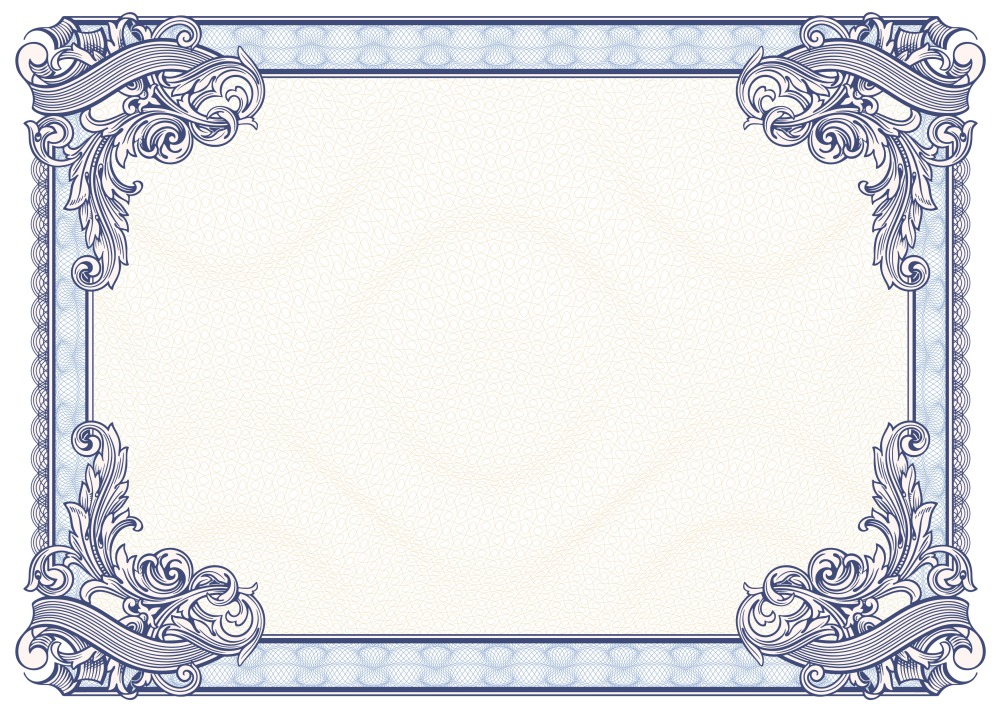 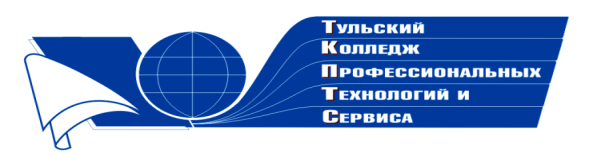 Государственное профессиональное образовательное учреждение  Тульской области «Тульский колледж профессиональных технологий и сервиса»СертификатНастоящим подтверждается, чтоАкрамова Дарья Викторовна ГБПОУ СО «Алапаевский индустриальный техникум»принимала участие в общероссийском заочном конкурсе «Коллекция педагогических идей»    Директор ГПОУ ТО       «ТКПТС»                                     С.С. Курдюмов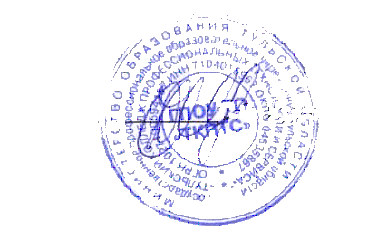 